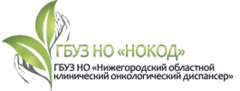 Государственное бюджетное учреждение здравоохранения Нижегородской области «Нижегородский областной клинический онкологический диспансер» В связи с расширением штата в ГБУЗ НО НОКОД требуется медицинская сестра процедурная в радиологическое отделение в стационар №2 (Анкудиновское шоссе, д.1)Должностные обязанности:1. проведение сеансов облучения пациентам;2. осуществление визуального контроля посредством видеонаблюдения за состоянием пациента в процессе процедуры облучения;3. оказание доврачебной помощи при неотложных состояниях;4. ведение учетной медицинской документации.Требования:1. образование - среднее профессиональное по одной из специальностей: " Лечебное дело", "Акушерское дело", " Сестринское дело";2. Наличие действующего сертификата о прошедшей специальной подготовке "Радиоизотопная диагностика и лучевая терапия";3. знание правил ведения учетно-отчетной документации, основных видов медицинской документации;5. медицинская этика и деонтология, психология профессионального общения;6. аккуратность, ответственность.7. Опыт работы с источниками ионизирующего и неионизирующего излученияРаботать в одном из крупнейших государственных учреждений Нижегородской области престижно!У нас вы найдете стабильность, надежность, взаимное доверие, соблюдение закона, доброе отношение!Мы предлагаем:1. испытательный срок 3 месяца2. пятидневная рабочая неделя, сб., вс. - выходной день;3. сокращенный рабочий день;4. ежегодный оплачиваемый отпуск 28 к/д + дополнительный оплачиваемый отпуск 21 к/д;5. льготная пенсия;6. расширенный соц. пакет.Контактное лицо: специалист по кадрам Яблочкова Любовь ВладимировнаКонтактный номер телефона 831-282-16-24 (810), kadry3@nnood.ru